ANNOUNCING A BASKET CLASS AT BLUE KNOB GALLERYWe are having a day where we will teach you how to make a basket using natural fibres such as NZ flax, red hot poker etc.Where:  Blue Knob Hall GalleryMoore Workshop Space When: Saturday 7th JuneTime: 9.30 to 3pmCost: $50 for the dayAll you need to bring is a full large fruit can or any can that is big enough to use as a mould for a basket, all the fibre will be suppliedThe number of people is limited to eightIf you would like to come along and end up with a basket made by your own hands give Cherie or Fiona Shadwell a call on 663 22980.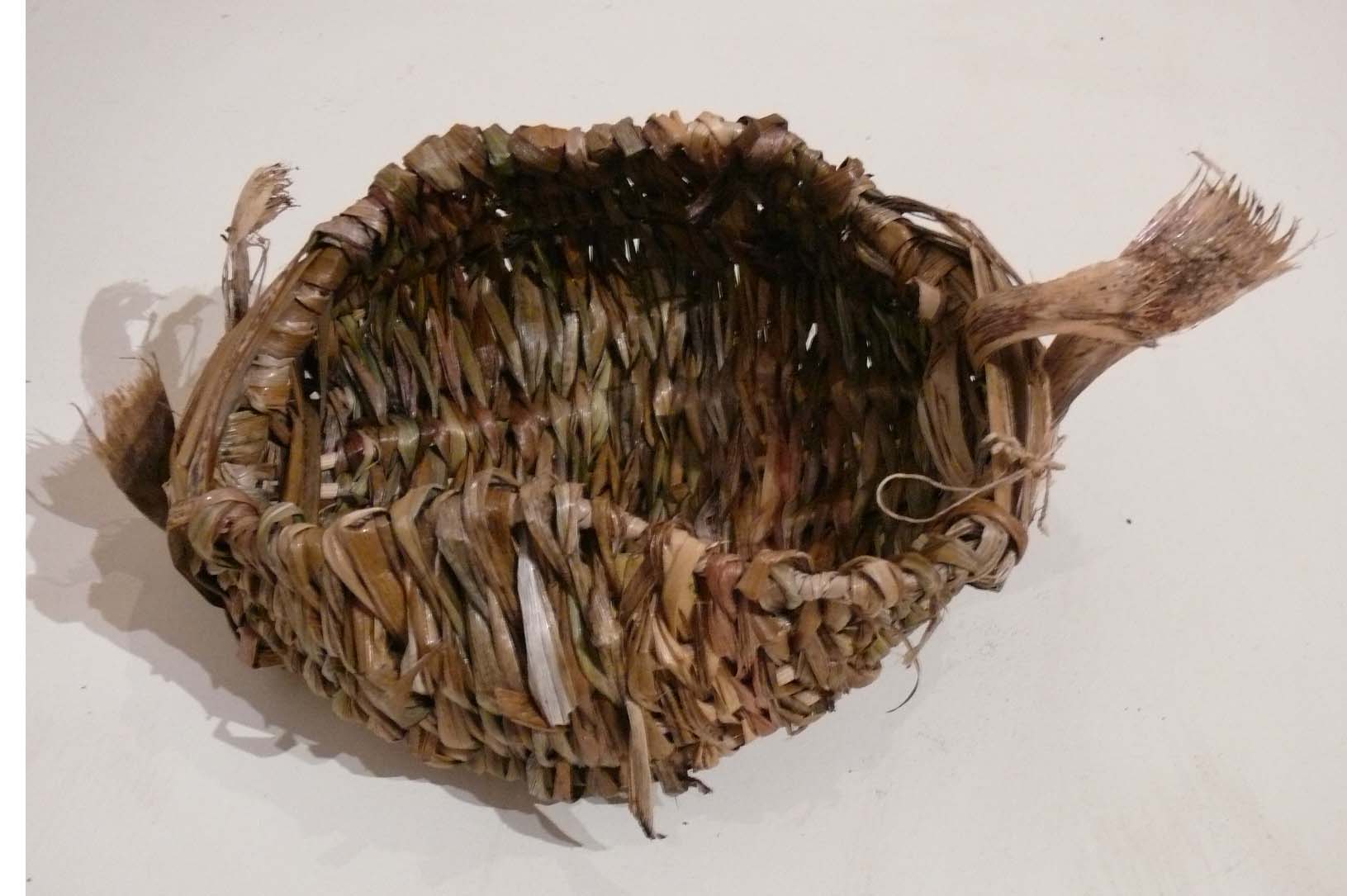 